Biennial federal court and tribunal fee increases from 1 July 2014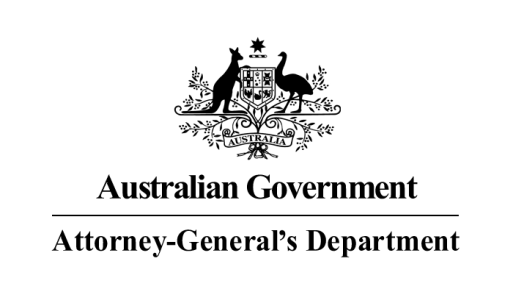 High Court of Australia feesPursuant to section 16 of the High Court of Australia (Fees) Regulations 2012, from 1 July 2014 the fee prescribed for each item of Schedule 1 to those Regulations will be the amount listed below.Federal Court of Australia feesPursuant to section 2.20 of the Federal Court and Federal Circuit Court Regulation 2012, from 1 July 2014 the fee prescribed for each item of Schedule 1 to those Regulations will be the amount listed below. Note that section 2.20 excludes from the biennial fee increase the fees mentioned in items 102, 103, 104 and 124 (items 103 and 104 are increased in accordance with the Fair Work Regulations 2009).Federal Court of Australia jurors’ remunerationPursuant to section 3.04 of the Federal Court and Federal Circuit Court Regulation 2012, from 1 July 2014 the fee prescribed for each item of Schedule 2 to those Regulations will be the amount listed below. Federal Circuit Court of Australia feesPursuant to section 2.20 of the Federal Court and Federal Circuit Court Regulation 2012, from 1 July 2014 the fee prescribed for each item of Schedule 1 to those Regulations will be the amount listed below. Section 2.20 excludes from the biennial fee increase the fees mentioned in items 202, 209, 210 and 220 (items 209 and 210 are increased in accordance with the Fair Work Regulations 2009).Family law feesPursuant to section 2.13 of the Family Law (Fees) Regulation 2012, from 1 July 2014 the fee prescribed for each item of Schedule 1 to those Regulations will be the amount listed below.Administrative Appeals Tribunal feesPursuant to sections 19A and 19B of the Administrative Appeals Tribunal Regulations 1976, from 1 July 2014 the fee prescribed by each regulation will be the amount listed below.National Native Title Tribunal feesPursuant to sections 16 and 17 of the Native Title (Tribunal) Regulations 1993, from1 July 2014 the fee prescribed by each regulation will be the amount listed below.ItemDocument or serviceHigh Court feeHigh Court fee101Application for an order to show cause in relation to a writ of certiorari, a writ of mandamus, a writ of habeas corpus or an order for production, a writ of prohibition or an information of quo warranto or similar relief(a) for a publicly listed company$11,975101Application for an order to show cause in relation to a writ of certiorari, a writ of mandamus, a writ of habeas corpus or an order for production, a writ of prohibition or an information of quo warranto or similar relief(b) for a corporation $7,980101Application for an order to show cause in relation to a writ of certiorari, a writ of mandamus, a writ of habeas corpus or an order for production, a writ of prohibition or an information of quo warranto or similar relief(c) in any other case $2,645101Application for an order to show cause in relation to a writ of certiorari, a writ of mandamus, a writ of habeas corpus or an order for production, a writ of prohibition or an information of quo warranto or similar relief(d) financial hardship fee$880102Writ of summons or petition(a) for a publicly listed company$11,975102Writ of summons or petition(b) for a corporation $7,980102Writ of summons or petition(c) in any other case $2,645102Writ of summons or petition(d) financial hardship fee$880103Civil leave or civil special leave application(a) for a publicly listed company$11,975103Civil leave or civil special leave application(b) for a corporation $7,980103Civil leave or civil special leave application(c) in any other case $2,645103Civil leave or civil special leave application(d) financial hardship fee$880104Criminal special leave application(a) general fee$110104Criminal special leave application(b) financial hardship fee$35105Application initiating a proceeding (including removals under section 40 of the Act, but not including an application referred to in another item of this Schedule)(a) for a publicly listed company$11,975105Application initiating a proceeding (including removals under section 40 of the Act, but not including an application referred to in another item of this Schedule)(b) for a corporation $7,980105Application initiating a proceeding (including removals under section 40 of the Act, but not including an application referred to in another item of this Schedule)(c) in any other case $2,645105Application initiating a proceeding (including removals under section 40 of the Act, but not including an application referred to in another item of this Schedule)(d) financial hardship fee$880106Civil notice of appeal(a) for a publicly listed company$11,975106Civil notice of appeal(b) for a corporation $7,980106Civil notice of appeal(c) in any other case $2,645106Civil notice of appeal(d) financial hardship fee$880107Criminal notice of appeal(a) general fee$635107Criminal notice of appeal(b) financial hardship fee$210108For the hearing before the Full Court of a notice of appeal in relation to a criminal proceeding(a) general fee$1,055108For the hearing before the Full Court of a notice of appeal in relation to a criminal proceeding(b) financial hardship fee$350109For the hearing in relation to a proceeding before the Full Court, other than an application for leave or special leave to appeal, a criminal appeal or an application for removal under section 40 of the Act—for the first day of the hearing(a) for a publicly listed company$16,250109For the hearing in relation to a proceeding before the Full Court, other than an application for leave or special leave to appeal, a criminal appeal or an application for removal under section 40 of the Act—for the first day of the hearing(b) for a corporation $10,830109For the hearing in relation to a proceeding before the Full Court, other than an application for leave or special leave to appeal, a criminal appeal or an application for removal under section 40 of the Act—for the first day of the hearing(c) in any other case $4,445109For the hearing in relation to a proceeding before the Full Court, other than an application for leave or special leave to appeal, a criminal appeal or an application for removal under section 40 of the Act—for the first day of the hearing(d) financial hardship fee$1,480110For the hearing in relation to a proceeding before the Full Court, other than an application for leave or special leave to appeal, a criminal appeal or an application for removal under section 40 of the Act—for each day or part of a day (not including the first day of the hearing)(a) for a publicly listed company$5,410110For the hearing in relation to a proceeding before the Full Court, other than an application for leave or special leave to appeal, a criminal appeal or an application for removal under section 40 of the Act—for each day or part of a day (not including the first day of the hearing)(b) for a corporation $3,610110For the hearing in relation to a proceeding before the Full Court, other than an application for leave or special leave to appeal, a criminal appeal or an application for removal under section 40 of the Act—for each day or part of a day (not including the first day of the hearing)(c) in any other case $1,480110For the hearing in relation to a proceeding before the Full Court, other than an application for leave or special leave to appeal, a criminal appeal or an application for removal under section 40 of the Act—for each day or part of a day (not including the first day of the hearing)(d) financial hardship fee$490111For the hearing before a single Justice of: (a)  an application for an order to show cause in relation to a writ of certiorari, a writ of mandamus, a writ of habeas corpus, an order for production, a writ of prohibition or an information of quo warranto or similar relief; or (b)  a petition; or (c)  a writ of summons; or (d)  a summons (other than a summons for directions or a summons mentioned in rule 25.03.1 of the Rules); for each half day or part of a half day(a) for a publicly listed company$1,805111For the hearing before a single Justice of: (a)  an application for an order to show cause in relation to a writ of certiorari, a writ of mandamus, a writ of habeas corpus, an order for production, a writ of prohibition or an information of quo warranto or similar relief; or (b)  a petition; or (c)  a writ of summons; or (d)  a summons (other than a summons for directions or a summons mentioned in rule 25.03.1 of the Rules); for each half day or part of a half day(b) for a corporation $1,205111For the hearing before a single Justice of: (a)  an application for an order to show cause in relation to a writ of certiorari, a writ of mandamus, a writ of habeas corpus, an order for production, a writ of prohibition or an information of quo warranto or similar relief; or (b)  a petition; or (c)  a writ of summons; or (d)  a summons (other than a summons for directions or a summons mentioned in rule 25.03.1 of the Rules); for each half day or part of a half day(c) in any other case $495111For the hearing before a single Justice of: (a)  an application for an order to show cause in relation to a writ of certiorari, a writ of mandamus, a writ of habeas corpus, an order for production, a writ of prohibition or an information of quo warranto or similar relief; or (b)  a petition; or (c)  a writ of summons; or (d)  a summons (other than a summons for directions or a summons mentioned in rule 25.03.1 of the Rules); for each half day or part of a half day(d) financial hardship fee$165201Searching or inspecting a document mentioned in rule 4.07.4 of the Rules—for each hour or part of an hour$21202Making a photocopy or office copy of any document—for each page$3203Copy of reasons for judgement(a)   for each copy issued to a person not a party to the proceedings$3203Copy of reasons for judgement(b)   for each copy after the first copy issued to a party to the proceeding$3203Copy of reasons for judgement(c)(i) for each page in excess of 10 pages$1203Copy of reasons for judgement(c)(ii)   maximum per copy$50204Annual subscription for copies of reasons for judgements$850205Copy of transcript of proceedings prepared by the Court Reporting Service—for each page$13206Certificate of a Registrar other than a certificate of taxation$70207Taxing a bill of costs for every $100, or part of $100$16208Responding to a request about whether a named person is involved in proceedings before the Court—up to 10 names$21ItemDocument or serviceFederal Court feeFederal Court fee101Filing of a document by which a proceeding in the Court is commenced, other than: (a) a proceeding or application mentioned in item 102 to 104, 112, 113 or 115 to 115B; or (b) an appeal from a judgement of a court; or (c) an application for leave or special leave to appeal; or (d) an incidental proceeding in the course of, or in connection with, a proceeding; or (e) an application under the Trans-Tasman Proceedings Act 2010(a) for a publicly listed company$4,980101Filing of a document by which a proceeding in the Court is commenced, other than: (a) a proceeding or application mentioned in item 102 to 104, 112, 113 or 115 to 115B; or (b) an appeal from a judgement of a court; or (c) an application for leave or special leave to appeal; or (d) an incidental proceeding in the course of, or in connection with, a proceeding; or (e) an application under the Trans-Tasman Proceedings Act 2010(b) for a corporation$3,320101Filing of a document by which a proceeding in the Court is commenced, other than: (a) a proceeding or application mentioned in item 102 to 104, 112, 113 or 115 to 115B; or (b) an appeal from a judgement of a court; or (c) an application for leave or special leave to appeal; or (d) an incidental proceeding in the course of, or in connection with, a proceeding; or (e) an application under the Trans-Tasman Proceedings Act 2010(c) in any other case$1,140102Filing of an application under section 46PO or 46PP of the Australian Human Rights Commission Act 1986 No biennial increase$55103Filing of an application under section 539 of the Fair Work Act 2009 in either of the following circumstances: the applicant has been dismissed from employment in alleged contravention of Part 3-1 of that Act; the applicant alleges a breach of section 351 of that ActThe fee prescribed under subsection 395(2) of the Fair Work Act 2009Increased in accordance with the Fair Work Regulations 2009$67.20104Filing of an application under section 539 of the Fair Work Act 2009 if the applicant has been dismissed from employment in alleged contravention of section 772 of that ActThe fee prescribed under subsection 395(2) of the Fair Work Act 2009Increased in accordance with the Fair Work Regulations 2009$67.20105Filing of a bill of costs $370106Filing of an affidavit or other document originating an application for leave or special leave to appeal(a) for a publicly listed company$4,965106Filing of an affidavit or other document originating an application for leave or special leave to appeal(b) for a corporation$3,310106Filing of an affidavit or other document originating an application for leave or special leave to appeal(c) in any other case$1,530107Filing of a notice of appeal commencing an appeal from a judgement of a court if no fee has been paid under item 106(a) for a publicly listed company$12,405107Filing of a notice of appeal commencing an appeal from a judgement of a court if no fee has been paid under item 106(b) for a corporation$8,270107Filing of a notice of appeal commencing an appeal from a judgement of a court if no fee has been paid under item 106(c) in any other case$3,830108Filing of a notice of appeal commencing an appeal from a decision of the Administrative Appeals Tribunal(a) for a publicly listed company$12,405108Filing of a notice of appeal commencing an appeal from a decision of the Administrative Appeals Tribunal(b) for a corporation$8,270108Filing of a notice of appeal commencing an appeal from a decision of the Administrative Appeals Tribunal(c) in any other case$3,830109Filing of a notice of appeal in a proceeding in relation to which a fee has been paid under item 6(a) for a publicly listed company$7,450109Filing of a notice of appeal in a proceeding in relation to which a fee has been paid under item 6(b) for a corporation$4,965109Filing of a notice of appeal in a proceeding in relation to which a fee has been paid under item 6(c) in any other case$2,300110Filing of an application to review a decision of the Registrar of the Federal Court under subsection 35A(5) of the Federal Court Act(a) for a publicly listed company$2,025110Filing of an application to review a decision of the Registrar of the Federal Court under subsection 35A(5) of the Federal Court Act(b) for a corporation$1,350110Filing of an application to review a decision of the Registrar of the Federal Court under subsection 35A(5) of the Federal Court Act(c) in any other case$555111Filing of: (a) an interlocutory application, other than an interlocutory application mentioned in another item; or (b) an application under the Trans-Tasman Proceedings Act 2010, other than an application mentioned in item 115C(a) for a publicly listed company$1,530111Filing of: (a) an interlocutory application, other than an interlocutory application mentioned in another item; or (b) an application under the Trans-Tasman Proceedings Act 2010, other than an application mentioned in item 115C(b) for a corporation$1,020111Filing of: (a) an interlocutory application, other than an interlocutory application mentioned in another item; or (b) an application under the Trans-Tasman Proceedings Act 2010, other than an application mentioned in item 115C(c) in any other case$415112Filing a document by which a proceeding in the Federal Court under the Bankruptcy Act 1966 is commenced(a) for a publicly listed company$4,615112Filing a document by which a proceeding in the Federal Court under the Bankruptcy Act 1966 is commenced(b) for a corporation$3,075112Filing a document by which a proceeding in the Federal Court under the Bankruptcy Act 1966 is commenced(c) in any other case$1,280113Filing of an application for an order for substituted service of a bankruptcy notice(a) for a publicly listed company$1,025113Filing of an application for an order for substituted service of a bankruptcy notice(b) for a corporation$680113Filing of an application for an order for substituted service of a bankruptcy notice(c) in any other case$280114Filing of a cross-claim(a) for a publicly listed company$4,980114Filing of a cross-claim(b) for a corporation$3,320114Filing of a cross-claim(c) in any other case$1,140115Filing of an urgent application without notice, by a person (the prospective applicant) who intends to commence a proceeding, for any of the following: (a) if the proceeding relates to property—an order: (i) for the detention, custody, preservation or inspection of property; or (ii) to authorise a person to enter land, or do an act or thing, to give effect to the order; (b) if the proceeding relates to the right of the prospective applicant to an amount in a fund—an order that the amount in the fund be paid into the Federal Court or otherwise secured(a) for a publicly listed company$8,705115Filing of an urgent application without notice, by a person (the prospective applicant) who intends to commence a proceeding, for any of the following: (a) if the proceeding relates to property—an order: (i) for the detention, custody, preservation or inspection of property; or (ii) to authorise a person to enter land, or do an act or thing, to give effect to the order; (b) if the proceeding relates to the right of the prospective applicant to an amount in a fund—an order that the amount in the fund be paid into the Federal Court or otherwise secured(b) for a corporation$5,805115Filing of an urgent application without notice, by a person (the prospective applicant) who intends to commence a proceeding, for any of the following: (a) if the proceeding relates to property—an order: (i) for the detention, custody, preservation or inspection of property; or (ii) to authorise a person to enter land, or do an act or thing, to give effect to the order; (b) if the proceeding relates to the right of the prospective applicant to an amount in a fund—an order that the amount in the fund be paid into the Federal Court or otherwise secured(c) in any other case$2,110115AFiling of an application, including an interlocutory application, for an order: (a) restraining a person from removing, disposing of, dealing with, or diminishing the value of, assets; or (b) for the purpose of preventing the frustration or inhibition of the Court’s process by seeking to meet a danger that a judgement or prospective judgement of the Court will be wholly or partly unsatisfied (a) for a publicly listed company$8,705115AFiling of an application, including an interlocutory application, for an order: (a) restraining a person from removing, disposing of, dealing with, or diminishing the value of, assets; or (b) for the purpose of preventing the frustration or inhibition of the Court’s process by seeking to meet a danger that a judgement or prospective judgement of the Court will be wholly or partly unsatisfied (b) for a corporation$5,805115AFiling of an application, including an interlocutory application, for an order: (a) restraining a person from removing, disposing of, dealing with, or diminishing the value of, assets; or (b) for the purpose of preventing the frustration or inhibition of the Court’s process by seeking to meet a danger that a judgement or prospective judgement of the Court will be wholly or partly unsatisfied (c) in any other case$2,110115BFiling of an application, including an interlocutory application, for an order for the purpose of securing or preserving evidence and requiring a person to permit other persons to enter premises for the purpose of securing the preservation of evidence that is, or may be, relevant to an issue in a proceeding or anticipated proceeding(a) for a publicly listed company$8,705115BFiling of an application, including an interlocutory application, for an order for the purpose of securing or preserving evidence and requiring a person to permit other persons to enter premises for the purpose of securing the preservation of evidence that is, or may be, relevant to an issue in a proceeding or anticipated proceeding(b) for a corporation$5,805115BFiling of an application, including an interlocutory application, for an order for the purpose of securing or preserving evidence and requiring a person to permit other persons to enter premises for the purpose of securing the preservation of evidence that is, or may be, relevant to an issue in a proceeding or anticipated proceeding(c) in any other case$2,110115CFiling of an application to register a New Zealand judgement under the Trans-Tasman Proceedings Act 2010$100116Setting down for hearing a proceeding (including an application, appeal, cross-claim or cross-appeal) or an issue in question in a proceeding(a) for a publicly listed company$8,305116Setting down for hearing a proceeding (including an application, appeal, cross-claim or cross-appeal) or an issue in question in a proceeding(b) for a corporation$5,535116Setting down for hearing a proceeding (including an application, appeal, cross-claim or cross-appeal) or an issue in question in a proceeding(c) in any other case$2,275117For the hearing of an application (including a cross-claim) under subsection 35A(5) of the Federal Court Act—for each day or part of a day(a) for a publicly listed company$3,310117For the hearing of an application (including a cross-claim) under subsection 35A(5) of the Federal Court Act—for each day or part of a day(b) for a corporation$2,205117For the hearing of an application (including a cross-claim) under subsection 35A(5) of the Federal Court Act—for each day or part of a day(c) in any other case$905118For the hearing of an application (including a cross-claim) other than: (a) an application mentioned in item 117; or (b) an issue or question in such an application; or (c) an appeal (including a cross-appeal); for the 2nd, 3rd and 4th days, or part of those days(a) for a publicly listed company$3,325118For the hearing of an application (including a cross-claim) other than: (a) an application mentioned in item 117; or (b) an issue or question in such an application; or (c) an appeal (including a cross-appeal); for the 2nd, 3rd and 4th days, or part of those days(b) for a corporation$2,215118For the hearing of an application (including a cross-claim) other than: (a) an application mentioned in item 117; or (b) an issue or question in such an application; or (c) an appeal (including a cross-appeal); for the 2nd, 3rd and 4th days, or part of those days(c) in any other case$905119For the hearing of an application (including a cross-claim) other than: (a) an application mentioned in item 117; or (b) an issue or question in such an application; or (c) an appeal (including a cross-appeal); for the 5th, 6th, 7th, 8th and 9th days, or part of those days(a) for a publicly listed company$5,975119For the hearing of an application (including a cross-claim) other than: (a) an application mentioned in item 117; or (b) an issue or question in such an application; or (c) an appeal (including a cross-appeal); for the 5th, 6th, 7th, 8th and 9th days, or part of those days(b) for a corporation$3,985119For the hearing of an application (including a cross-claim) other than: (a) an application mentioned in item 117; or (b) an issue or question in such an application; or (c) an appeal (including a cross-appeal); for the 5th, 6th, 7th, 8th and 9th days, or part of those days(c) in any other case$1,510120For the hearing of an application (including a cross-claim) other than: (a) an application mentioned in item 117; or (b) an issue or question in such an application; or (c) an appeal (including a cross-appeal); for the 10th, 11th, 12th, 13th and 14th days, or part of those days(a) for a publicly listed company$11,790120For the hearing of an application (including a cross-claim) other than: (a) an application mentioned in item 117; or (b) an issue or question in such an application; or (c) an appeal (including a cross-appeal); for the 10th, 11th, 12th, 13th and 14th days, or part of those days(b) for a corporation$7,860120For the hearing of an application (including a cross-claim) other than: (a) an application mentioned in item 117; or (b) an issue or question in such an application; or (c) an appeal (including a cross-appeal); for the 10th, 11th, 12th, 13th and 14th days, or part of those days(c) in any other case$3,035121For the hearing of an application (including a cross-claim) other than: (a) an application mentioned in item 117; or (b) an issue or question in such an application; or (c) an appeal (including a cross-appeal); for the 15th and subsequent days, or part of the 15th and subsequent days(a) for a publicly listed company$17,690121For the hearing of an application (including a cross-claim) other than: (a) an application mentioned in item 117; or (b) an issue or question in such an application; or (c) an appeal (including a cross-appeal); for the 15th and subsequent days, or part of the 15th and subsequent days(b) for a corporation$11,790121For the hearing of an application (including a cross-claim) other than: (a) an application mentioned in item 117; or (b) an issue or question in such an application; or (c) an appeal (including a cross-appeal); for the 15th and subsequent days, or part of the 15th and subsequent days(c) in any other case$4,555122For the hearing for an examination by a Registrar of the Federal Court under: (a) section 50 or 81 of the Bankruptcy Act 1966; or (b) Division 1 of Part 5.9 of the Corporations Act 2001; for each day or part of a day(a) for a publicly listed company$3,325122For the hearing for an examination by a Registrar of the Federal Court under: (a) section 50 or 81 of the Bankruptcy Act 1966; or (b) Division 1 of Part 5.9 of the Corporations Act 2001; for each day or part of a day(b) for a corporation$2,215122For the hearing for an examination by a Registrar of the Federal Court under: (a) section 50 or 81 of the Bankruptcy Act 1966; or (b) Division 1 of Part 5.9 of the Corporations Act 2001; for each day or part of a day(c) in any other case$905123On request, production of file of the Federal Court and the making of a copy or copies of a document or documents in the file (regardless of the number of documents to which the request relates)(a) for the production of the file$45123On request, production of file of the Federal Court and the making of a copy or copies of a document or documents in the file (regardless of the number of documents to which the request relates)(b) for each page included in a copy made in accordance with the request$1124For each service or execution, or attempted service or execution, of process of the Federal Court by an officer of the Federal Court an amount equal to:(a) the amount of any expenses reasonably incurred by the officer in the service or execution, or attempted service or execution, of the process; andNo biennial increase124For each service or execution, or attempted service or execution, of process of the Federal Court by an officer of the Federal Court an amount equal to:(b) a charge worked out at the hourly rate of salary payable to the officer for the time involved in the service or execution, or attempted service or executionNo biennial increase125For the seizure and sale of goods by an officer of the Federal Court in the execution of process of the court (except in relation to a proceeding under the Admiralty Act 1988)$990126For issuing a subpoena (a) for a publicly listed company$285126For issuing a subpoena (b) for a corporation$190126For issuing a subpoena (c) in any other case$95127For issuing a summons to a person, under section 50 or 81 of the Bankruptcy Act 1966, to attend examination about a debtor’s examinable affairs(a) for a publicly listed company$635127For issuing a summons to a person, under section 50 or 81 of the Bankruptcy Act 1966, to attend examination about a debtor’s examinable affairs(b) for a corporation$420127For issuing a summons to a person, under section 50 or 81 of the Bankruptcy Act 1966, to attend examination about a debtor’s examinable affairs(c) in any other case$210128For taxation of a bill of costs in which the amount claimed in the bill is $10,000 or less$1,080129For taxation of a bill of costs in which the amount claimed in the bill is more than $10,000 and no more than $100,000$3,695130For taxation of a bill of costs in which the amount claimed in the bill is more than $100,000 and no more than $500,000$4,220131For taxation of a bill of costs in which the amount claimed in the bill is more than $500,000$4,750132For mediation by an officer of the Federal Court—for each attendance at the mediation(a) for a publicly listed company$2,595132For mediation by an officer of the Federal Court—for each attendance at the mediation(b) for a corporation$1,730132For mediation by an officer of the Federal Court—for each attendance at the mediation(c) in any other case$740ItemDocument or serviceFederal Court jurors’ remunerationFederal Court jurors’ remuneration1Attendance on the first day of a trial(a) for 4 hours or lessHalf the amount mentioned in item 21Attendance on the first day of a trial(b) for more than 4 hoursThe amount mentioned in item 22Attendance on each day of a trial for days 2, 3, 4 and 5$1063Attendance on each day of a trial for days 6, 7, 8, 9 and 10$1164Attendance on each day of a trial after day 10$1295Attendance on the last day of a trial, if required to serve for more than 8 hours (excluding adjournments for meals)(a) for an additional period of up to 4 hoursThe amount mentioned for the day in another item plus half the amount mentioned for that day5Attendance on the last day of a trial, if required to serve for more than 8 hours (excluding adjournments for meals)(b) for an additional period of more than 4 hours Double the amount mentioned for the day in another itemItemDocument or serviceFederal Circuit Court feeFederal Circuit Court fee201Filing of a document by which a proceeding in the Federal Circuit Court of Australia seeking final orders is commenced, other than: (a) a proceeding mentioned in any of items 202, 204 to 206 and 208 to 214; or (b) an application under the Trans-Tasman Proceedings Act 2010(a) for a publicly listed company$1,975201Filing of a document by which a proceeding in the Federal Circuit Court of Australia seeking final orders is commenced, other than: (a) a proceeding mentioned in any of items 202, 204 to 206 and 208 to 214; or (b) an application under the Trans-Tasman Proceedings Act 2010(b) for a corporation$1,315201Filing of a document by which a proceeding in the Federal Circuit Court of Australia seeking final orders is commenced, other than: (a) a proceeding mentioned in any of items 202, 204 to 206 and 208 to 214; or (b) an application under the Trans-Tasman Proceedings Act 2010(c) in any other case$545202Filing of an application under section 46PO or 46PP of the Australian Human Rights Commission Act 1986No biennial increase$55203Filing of a bill of costs$210204Filing of: (a) a document seeking interlocutory, interim or procedural orders (other than a proceeding mentioned in item 202); or (b) an application under the Trans-Tasman Proceedings Act 2010, other than an application mentioned in item 214A(a) for a publicly listed company$1,185204Filing of: (a) a document seeking interlocutory, interim or procedural orders (other than a proceeding mentioned in item 202); or (b) an application under the Trans-Tasman Proceedings Act 2010, other than an application mentioned in item 214A(b) for a corporation$790204Filing of: (a) a document seeking interlocutory, interim or procedural orders (other than a proceeding mentioned in item 202); or (b) an application under the Trans-Tasman Proceedings Act 2010, other than an application mentioned in item 214A(c) in any other case$320205Filing of an application to review an exercise of power by the Registrar of the Federal Circuit Court under subsection 104(2) of the Federal Circuit Court Act(a) for a publicly listed company$1,185205Filing of an application to review an exercise of power by the Registrar of the Federal Circuit Court under subsection 104(2) of the Federal Circuit Court Act(b) for a corporation$790205Filing of an application to review an exercise of power by the Registrar of the Federal Circuit Court under subsection 104(2) of the Federal Circuit Court Act(c) in any other case$320206Filing of a document by which a proceeding in the Federal Circuit Court under the Bankruptcy Act 1966 is commenced(a) for a publicly listed company$4,615206Filing of a document by which a proceeding in the Federal Circuit Court under the Bankruptcy Act 1966 is commenced(b) for a corporation$3,075206Filing of a document by which a proceeding in the Federal Circuit Court under the Bankruptcy Act 1966 is commenced(c) in any other case$1,280207Filing, by a person other than the applicant, of a document seeking the making of final orders different from those sought by the applicant (other than in a proceeding mentioned in item 202)(a) for a publicly listed company$1,975207Filing, by a person other than the applicant, of a document seeking the making of final orders different from those sought by the applicant (other than in a proceeding mentioned in item 202)(b) for a corporation$1,315207Filing, by a person other than the applicant, of a document seeking the making of final orders different from those sought by the applicant (other than in a proceeding mentioned in item 202)(c) in any other case$545208Filing of an application for an order for substituted service of a bankruptcy notice(a) for a publicly listed company$515208Filing of an application for an order for substituted service of a bankruptcy notice(b) for a corporation$345208Filing of an application for an order for substituted service of a bankruptcy notice(c) in any other case$135209Filing of an application under section 539 of the Fair Work Act 2009 in either of the following circumstances: (a) the applicant has been dismissed from employment in alleged contravention of Part 3-1 of that Act; (b) the applicant alleges a breach of section 351 of that ActThe fee prescribed under subsection 395(2) of the Fair Work Act 2009Increased in accordance with the Fair Work Regulations 2009$67.20210Filing of an application under section 539 of the Fair Work Act 2009 if the applicant has been dismissed from employment in alleged contravention of section 772 of that ActThe fee prescribed under subsection 395(2) of the Fair Work Act 2009Increased in accordance with the Fair Work Regulations 2009$67.20211Filing of an application under section 539 of the Fair Work Act 2009 if the applicant indicates that the applicant wants the small claims procedure under section 548 of that Act to apply, and the claim is less than $10,000$190212Filing of an application under section 539 of the Fair Work Act 2009 if the applicant indicates that the applicant wants the small claims procedure under section 548 of that Act to apply, and the claim is between $10,000 and $20,000$315213Filing of an application under the National Consumer Credit Protection Act 2009 if the applicant indicates that the applicant wants the small claims procedure under section 199 of that Act to apply, and the claim is less than $10,000$190214Filing of an application under the National Consumer Credit Protection Act 2009 if the applicant indicates that the applicant wants the small claims procedure under section 199 of that Act to apply, and the claim is between $10,000 and $20,000$315214AFiling of an application to register a New Zealand judgement under the Trans-Tasman Proceedings Act 2010$100215Setting down for hearing for final orders of a proceeding or an issue in question in a proceeding (other than a proceeding under the Bankruptcy Act 1966 or a proceeding mentioned in item 202)(a) for a publicly listed company$2,370215Setting down for hearing for final orders of a proceeding or an issue in question in a proceeding (other than a proceeding under the Bankruptcy Act 1966 or a proceeding mentioned in item 202)(b) for a corporation$1,575215Setting down for hearing for final orders of a proceeding or an issue in question in a proceeding (other than a proceeding under the Bankruptcy Act 1966 or a proceeding mentioned in item 202)(c) in any other case$650216For hearing for final orders of a proceeding or an issue in question in a proceeding (other than a proceeding under the Bankruptcy Act 1966 or a proceeding mentioned in item 202)—for each hearing day or part of a hearing day (other than the first hearing day)(a) for a publicly listed company$2,370216For hearing for final orders of a proceeding or an issue in question in a proceeding (other than a proceeding under the Bankruptcy Act 1966 or a proceeding mentioned in item 202)—for each hearing day or part of a hearing day (other than the first hearing day)(b) for a corporation$1,575216For hearing for final orders of a proceeding or an issue in question in a proceeding (other than a proceeding under the Bankruptcy Act 1966 or a proceeding mentioned in item 202)—for each hearing day or part of a hearing day (other than the first hearing day)(c) in any other case$650217For the hearing for an examination by a Registrar of the Federal Circuit Court under section 50 or 81 of the Bankruptcy Act 1966—for each day or part of a day(a) for a publicly listed company$2,370217For the hearing for an examination by a Registrar of the Federal Circuit Court under section 50 or 81 of the Bankruptcy Act 1966—for each day or part of a day(b) for a corporation$1,575217For the hearing for an examination by a Registrar of the Federal Circuit Court under section 50 or 81 of the Bankruptcy Act 1966—for each day or part of a day(c) in any other case$650218For the hearing of an application (including a cross-claim) under subsection 10(3) of the Federal Circuit Court Act—for each day or part of a day(a) for a publicly listed company$2,370218For the hearing of an application (including a cross-claim) under subsection 10(3) of the Federal Circuit Court Act—for each day or part of a day(b) for a corporation$1,575218For the hearing of an application (including a cross-claim) under subsection 10(3) of the Federal Circuit Court Act—for each day or part of a day(c) in any other case$645219On request, production of a file of the Federal Circuit Court and the making of a copy or copies of a document or documents in the file (regardless of the number of documents to which the request relates)(a) for the production of the file$45219On request, production of a file of the Federal Circuit Court and the making of a copy or copies of a document or documents in the file (regardless of the number of documents to which the request relates)(b) for each page included in a copy made in accordance with the request$1220Each service or execution, or attempted service or execution, of the process of the Federal Circuit Court by an officer of the court (other than in a proceeding mentioned in item 202) an amount equal to: (a) the amount of any expenses reasonably incurred by the officer in the service or execution, or attempted service or execution, of the process; and (b) a charge worked out at the hourly rate of salary payable to the officer for the time involved in the service or execution, or attempted service or executionNo biennial increase220Each service or execution, or attempted service or execution, of the process of the Federal Circuit Court by an officer of the court (other than in a proceeding mentioned in item 202) an amount equal to: (a) the amount of any expenses reasonably incurred by the officer in the service or execution, or attempted service or execution, of the process; and (b) a charge worked out at the hourly rate of salary payable to the officer for the time involved in the service or execution, or attempted service or executionNo biennial increase221Seizure and sale of goods by an officer of the Federal Circuit Court in the execution of the process of the court (other than in relation to a proceeding under the Admiralty Act 1988 or a proceeding mentioned in item 202)$495222For issuing a subpoena(a) for a publicly listed company$190222For issuing a subpoena(b) for a corporation$125222For issuing a subpoena(c) in any other case$65223For issuing a summons to a person, under section 50 or 81 of the Bankruptcy Act 1966, to attend examination about a debtor’s examinable affairs(a) for a publicly listed company$635223For issuing a summons to a person, under section 50 or 81 of the Bankruptcy Act 1966, to attend examination about a debtor’s examinable affairs(b) for a corporation$420223For issuing a summons to a person, under section 50 or 81 of the Bankruptcy Act 1966, to attend examination about a debtor’s examinable affairs(c) in any other case$210224Mediation by an officer of the Federal Circuit Court (other than in a proceeding mentioned in item 202)—for each attendance at the mediation$435ItemDocument or serviceFamily Court feeFamily Court fee1Filing an application in proceedings for a divorce order in relation to a marriage or a decree of nullity of marriage, other than proceedings to which item 2 applies(a) general fee$1,1951Filing an application in proceedings for a divorce order in relation to a marriage or a decree of nullity of marriage, other than proceedings to which item 2 applies(b) reduced fee$3952Filing an application in proceedings for a divorce order: (a) commenced in a court mentioned in paragraph 10A(a) or (c) of the Family Law Regulations 1984; or (b) commenced in another court for transfer to a court mentioned in paragraph 10A(a) or (c) of those Regulations; or (c) commenced in the Federal Circuit Court(a) general fee$8452Filing an application in proceedings for a divorce order: (a) commenced in a court mentioned in paragraph 10A(a) or (c) of the Family Law Regulations 1984; or (b) commenced in another court for transfer to a court mentioned in paragraph 10A(a) or (c) of those Regulations; or (c) commenced in the Federal Circuit Court(b) reduced fee$2803Filing an application in proceedings for a declaration about the validity of a marriage, a divorce or the annulment of a marriage$1,1954Filing an application for final orders in eligible financial or parenting proceedings, other than an application under the Trans-Tasman Proceedings Act 2010$3205Filing a response to an application for final orders in eligible financial or parenting proceedings$3206Filing an application for a consent order$1557Filing an appeal under section 94 or 94AAA of the Family Law Act, unless leave to appeal is required and the fee mentioned in item 8 has been paid$1,2708Filing an application for leave to appeal under section 94 or 94AAA of the Family Law Act$1,2709Filing of: (a)  an interim order application; or (b)  an application under the Trans-Tasman Proceedings Act 2010, other than an application mentioned in item 10A$11010Filing an application for both an order under Part VII of the Family Law Act and an order under any of the following: (a) Part VIII of that Act (other than a spousal maintenance order); (b) Part VIIIA of that Act; (c) Part VIIIAB of that Act (other than an order for the maintenance of a party to a de facto relationship)$53010AFiling an application to register a New Zealand judgement under the Trans-Tasman Proceedings Act 2010$10011Setting down for hearing in proceedings for a divorce order, if defended, in relation to a marriage or a decree of nullity of marriage(a) for hearing before a judge$80511Setting down for hearing in proceedings for a divorce order, if defended, in relation to a marriage or a decree of nullity of marriage(b) for hearing before a magistrate$59012Setting down for hearing in proceedings, if defended, for a declaration as to the validity of a marriage, a divorce or the annulment of a marriage(a) for hearing before a judge$80512Setting down for hearing in proceedings, if defended, for a declaration as to the validity of a marriage, a divorce or the annulment of a marriage(b) for hearing before a magistrate$59013Setting down for hearing of an application for final orders, if defended, in eligible financial or parenting proceedings(a) for hearing before a judge$80513Setting down for hearing of an application for final orders, if defended, in eligible financial or parenting proceedings(b) for hearing before a magistrate$59014Setting down for hearing in an appeal under section 96 of the Family Law Act from a decree of a court of summary jurisdiction$80515Hearing in proceedings for a divorce order, if defended, in relation to a marriage or a decree of nullity of marriage—for each hearing day or part of a hearing day, other than the first hearing day(a) for hearing before a judge$80515Hearing in proceedings for a divorce order, if defended, in relation to a marriage or a decree of nullity of marriage—for each hearing day or part of a hearing day, other than the first hearing day(b) for hearing before a magistrate$59016Hearing in proceedings, if defended, for a declaration as to the validity of a marriage, a divorce or the annulment of a marriage—for each hearing day, or part of a hearing day, other than the first hearing day(a) for hearing before a judge$80516Hearing in proceedings, if defended, for a declaration as to the validity of a marriage, a divorce or the annulment of a marriage—for each hearing day, or part of a hearing day, other than the first hearing day(b) for hearing before a magistrate$59017Hearing of an application for final orders, if defended, in eligible financial or parenting proceedings—for each hearing day or part of a hearing day, other than the first hearing day(a) for hearing before a judge$80517Hearing of an application for final orders, if defended, in eligible financial or parenting proceedings—for each hearing day or part of a hearing day, other than the first hearing day(b) for hearing before a magistrate$59018Hearing in an appeal under section 96 of the Family Law Act from a decree of a court of summary jurisdiction—for each hearing day or part of a hearing day, other than the first hearing day$80519For issuing a subpoena$5520For a conciliation conference in proceedings for an order under Part VIII or VIIIAB of the Family Law Act$370RegulationDocument or serviceTribunal feeRegulation 19(1)Application fee$861Regulation 19AA(2)(a)Lower application fee$85Regulation 19AA(2)(b)Standard application fee$861RegulationDocument or serviceTribunal feeRegulation 7Application fee$797